WARSZTATY Z OKAZJI EUROPEJSKIEGO DNIA WIEDZY O ANTYBIOTYKACHoraz ŚWIATOWEGO TYGODNIA WIEDZY O ANTYBIOTYKACH organizowane we współpracy z Warmińsko-Mazurskim Państwowym Wojewódzkim Inspektorem SanitarnymTermin: 15 listopada 2023 r.Miejsce: Warmińsko-Mazurska Izba Lekarska, Olsztyn ul. Żołnierska 16cUdział w warsztatach jest bezpłatny. Prowadzenie warsztatów:Lek. wet. Janusz Dzisko – Warmińsko-Mazurski Państwowy Wojewódzki Inspektor Sanitarny,                                             Wojewódzka Stacja Sanitarno-Epidemiologiczna w OlsztynieDr n. med. Maria Hlebowicz – Uniwersytet Warmińsko-Mazurski, OlsztynProf. dr hab. n. med. Waleria Hryniewicz – Narodowy Instytut Leków, WarszawaDr n. med. Alicja Kuch – Narodowy Instytut Leków, KOROUN, Warszawa Dr n. med. i n. o zdrowiu Barbara Plewik – Wojewódzka Stacja Sanitarno-Epidemiologiczna w OlsztynieDr hab. n. wet., prof. UWM Marcin Śmiałek – Uniwersytet Warmińsko-Mazurski, OlsztynPROGRAM WARSZTATÓW11.00–11.10  Otwarcie warsztatów		Waleria Hryniewicz, Janusz Dzisko11.10–11.30  Europejski dzień wiedzy o antybiotykach – czy odrobiliśmy lekcję?		Waleria Hryniewicz11.30–11.50  Zakażenia Clostridioides difficile – rozpoznawanie i leczenie		Maria Hlebowicz11.50–12.20  Antybiotyki w produkcji drobiarskiej: aktualna sytuacja, wyzwania przyszłości, narzędzia umożliwiające redukcję ich użycia 		Marcin Śmiałek12.20–12.50  Przerwa kawowa 12.50–13.10	Sytuacja epidemiologiczna dotycząca szczepów wielolekoopornych  w województwie warmińsko-mazurskim na przestrzeni lat 2020-2023		Barbara Plewik13.10–13.30  Pozaszpitalne bakteryjne zakażenia inwazyjne – aktualne dane KOROUN		Alicja Kuch13.30–14.00   Dyskusja, test, zakończenie warsztatów 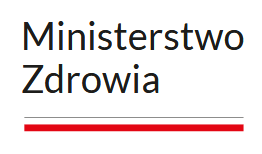 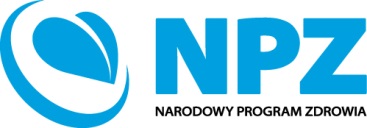 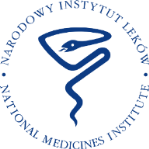 Zadanie realizowane ze środków Narodowego Programu Zdrowia na lata 2021-2025, finansowane przez Ministra ZdrowiaZadanie realizowane ze środków Narodowego Programu Zdrowia na lata 2021-2025, finansowane przez Ministra Zdrowiaul. Chełmska 30/34, 00-725 Warszawae-mail: warsztaty.npz@nil.gov.pl